Logical-Mathematical (Group)Timeline of a civilizationChoose an ancient civilization.Find 10 important events in their evolution.Create a timeline depicting when these events occurred.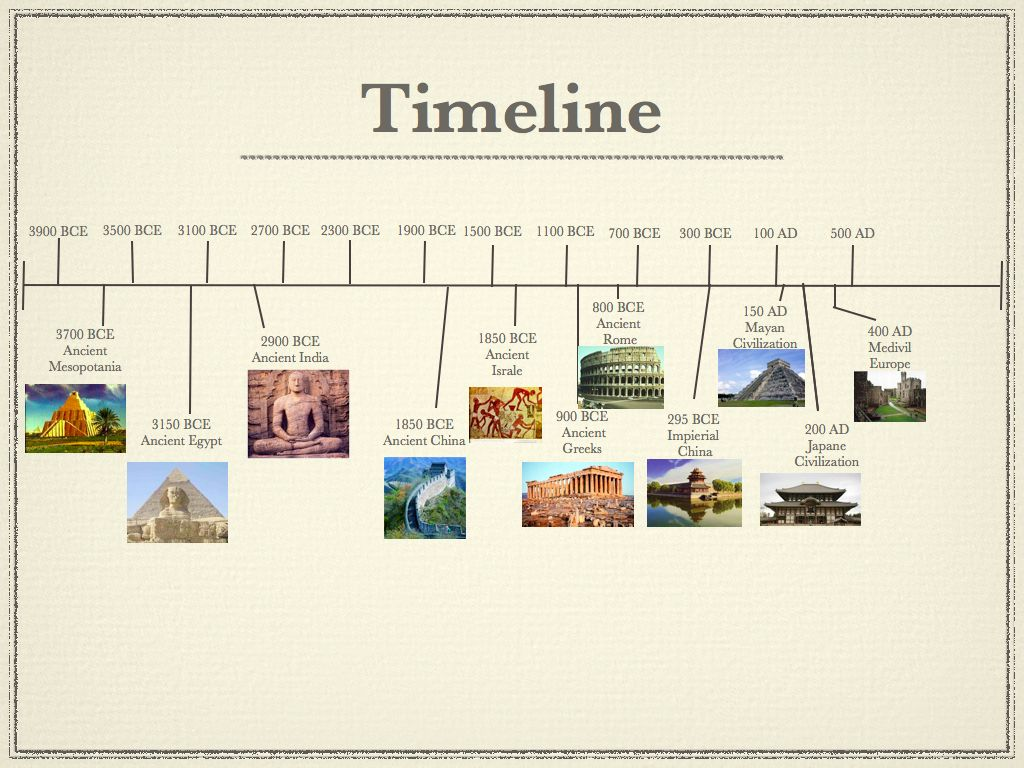 